به نام ایزد  دانا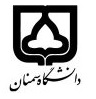 (کاربرگ طرح درس)                   تاریخ بهروز رسانی:               دانشکده     پردیس علوم وفن اوری های نوین                                              نیمسال دوم سال تحصیلی98-97بودجهبندی درسمقطع: کارشناسی□  کارشناسی ارشددکتری□مقطع: کارشناسی□  کارشناسی ارشددکتری□مقطع: کارشناسی□  کارشناسی ارشددکتری□تعداد واحد: نظری3 عملی...تعداد واحد: نظری3 عملی...فارسی: پلیمرها هاو کاربرد در مهندسی پزشکیفارسی: پلیمرها هاو کاربرد در مهندسی پزشکینام درسپیشنیازها و همنیازها:پیشنیازها و همنیازها:پیشنیازها و همنیازها:پیشنیازها و همنیازها:پیشنیازها و همنیازها:لاتین:Polymers and biomedical applicationsلاتین:Polymers and biomedical applicationsنام درسشماره تلفن اتاق: 31532379شماره تلفن اتاق: 31532379شماره تلفن اتاق: 31532379شماره تلفن اتاق: 31532379مدرس/مدرسین: سید محمد صادق نوربخشمدرس/مدرسین: سید محمد صادق نوربخشمدرس/مدرسین: سید محمد صادق نوربخشمدرس/مدرسین: سید محمد صادق نوربخشمنزلگاه اینترنتیsnourbakhsh.profile.semnan.ac.irمنزلگاه اینترنتیsnourbakhsh.profile.semnan.ac.irمنزلگاه اینترنتیsnourbakhsh.profile.semnan.ac.irمنزلگاه اینترنتیsnourbakhsh.profile.semnan.ac.irپست الکترونیکی: s_nourbakhsh@semnan.ac.irپست الکترونیکی: s_nourbakhsh@semnan.ac.irپست الکترونیکی: s_nourbakhsh@semnan.ac.irپست الکترونیکی: s_nourbakhsh@semnan.ac.irبرنامه تدریس در هفته و شماره کلاس : سه شنبه 10-8  چهارشنبه 14-13برنامه تدریس در هفته و شماره کلاس : سه شنبه 10-8  چهارشنبه 14-13برنامه تدریس در هفته و شماره کلاس : سه شنبه 10-8  چهارشنبه 14-13برنامه تدریس در هفته و شماره کلاس : سه شنبه 10-8  چهارشنبه 14-13برنامه تدریس در هفته و شماره کلاس : سه شنبه 10-8  چهارشنبه 14-13برنامه تدریس در هفته و شماره کلاس : سه شنبه 10-8  چهارشنبه 14-13برنامه تدریس در هفته و شماره کلاس : سه شنبه 10-8  چهارشنبه 14-13برنامه تدریس در هفته و شماره کلاس : سه شنبه 10-8  چهارشنبه 14-13اهداف درس : آشنایی با پلیمرها و کاربرد پلیمرها در مهندسی پزشکیاهداف درس : آشنایی با پلیمرها و کاربرد پلیمرها در مهندسی پزشکیاهداف درس : آشنایی با پلیمرها و کاربرد پلیمرها در مهندسی پزشکیاهداف درس : آشنایی با پلیمرها و کاربرد پلیمرها در مهندسی پزشکیاهداف درس : آشنایی با پلیمرها و کاربرد پلیمرها در مهندسی پزشکیاهداف درس : آشنایی با پلیمرها و کاربرد پلیمرها در مهندسی پزشکیاهداف درس : آشنایی با پلیمرها و کاربرد پلیمرها در مهندسی پزشکیاهداف درس : آشنایی با پلیمرها و کاربرد پلیمرها در مهندسی پزشکیامکانات آموزشی مورد نیاز: ویدئو پروژکتور:امکانات آموزشی مورد نیاز: ویدئو پروژکتور:امکانات آموزشی مورد نیاز: ویدئو پروژکتور:امکانات آموزشی مورد نیاز: ویدئو پروژکتور:امکانات آموزشی مورد نیاز: ویدئو پروژکتور:امکانات آموزشی مورد نیاز: ویدئو پروژکتور:امکانات آموزشی مورد نیاز: ویدئو پروژکتور:امکانات آموزشی مورد نیاز: ویدئو پروژکتور:امتحان پایانترمامتحان میانترمارزشیابی مستمر(کوئیز)ارزشیابی مستمر(کوئیز)فعالیتهای کلاسی و آموزشیفعالیتهای کلاسی و آموزشینحوه ارزشیابینحوه ارزشیابی80%20%20%درصد نمرهدرصد نمرهپلیمرها و کاربرد آن ها در مهندسی پزشکیBiomaterials JournalMaterial Science and Engineering پلیمرها و کاربرد آن ها در مهندسی پزشکیBiomaterials JournalMaterial Science and Engineering پلیمرها و کاربرد آن ها در مهندسی پزشکیBiomaterials JournalMaterial Science and Engineering پلیمرها و کاربرد آن ها در مهندسی پزشکیBiomaterials JournalMaterial Science and Engineering پلیمرها و کاربرد آن ها در مهندسی پزشکیBiomaterials JournalMaterial Science and Engineering پلیمرها و کاربرد آن ها در مهندسی پزشکیBiomaterials JournalMaterial Science and Engineering منابع و مآخذ درسمنابع و مآخذ درستوضیحاتمبحثشماره هفته آموزشیمقدمه ای بر انواع پلیمرها و کاریرد های پزشکی1وزن مولکولی پلیمرها و روش های اندازه گیری وزن مولکولی2انواع پلیمریزاسیون و پلیمریزاسیون رادیکالی 3واکنش های زنجیره سینتیکی 4روش های انالیز حرارتی پلیمرها5زیست سازگاری و انواع روش های بررسی سمیت سلولی6آزمون های زیست سازگاری پلیمرها7بررسی خون سازگاری  و پلیمرهای در تماس با خون8آزمون های خون سازگاری پلیمرها9بررسی تخریب پذیری پلیمرها و انواع پلیمرهای زیست تخریب پذیر10هیدورژل ها و کاربرد آن ها در مهندسی پزشکی11پلیمرهای طبیعی ( پلی ساکاریدها )12پلیمرهای مورد استفاده در ارتوپدی و مهندسی بافت استخوان13پلیمرهای مورد استفاده در مهندسی بافت پوست14پلیمرهای مورد استفاده در کاربردهای قلبی عروقی15پلیمرهای مورد استفاده در چسب های جراحی16